FORMULAIRE D’INSCRIPTION FamilleINFORMATIONS GÉNÉRALESSoins particuliers (Hygiène, habillement, alimentation, déplacement, transfert, etc.) :Problème de santé, traitements, besoins particuliers, médication : Intérêts, préférences dans les jeux, activités, sports, loisirs, etc. : Piste d’intervention / Approche à privilégier avec la personne : Y a-t-il un(e) intervenant(e) au dossier?					Oui		Non    Nom de l’intervenant(e) : En cas de besoin, nous permettez-vous de communiquer et d’échanger des informations à son sujet?										           Oui		Non    Si oui, quelles sont ses coordonnées ?ESTIMATION DES BESOINS Je reconnais que les informations fournies sont exactes et accepte qu’elles soient transmises aux accompagnateurs/accompagnatrice du service de répit-gardiennage L’Accalmie.Signature : _____________________________________			      Date : _________________________L’Accalmie est un service de répit-gardiennage de gré à gré entre les accompagnateurs(trices) et la famille. Le tarif horaire suggéré est entre 15.25$ et 18.00$. L’Accalmie offre un service personnalisé de jumelage, mais n’intervient pas dans les ententes convenues entre les deux parties. Pour plus d’informations, veuillez contacter la responsable de l’Accalmie au 418-837-2172 ou par courriel à laccalmie@hotmail.ca                                      Retourner ce formulaire d’inscription à l’Accalmie 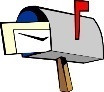 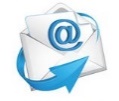 laccalmie@hotmail.ca5731 rue St-Louis, bureau 104Lévis, QCG6V 5S9Prénom et nom de la personne à accompagner :Adresse :Municipalité :Téléphone :Courriel :Date de naissance et âge :Naissance :                                                                          Âge : Numéro assurance-maladie :Diagnostic(s):Autres particularités connues (Allergies, phobies, etc.) :Prénom et nom du parent #1 :Adresse (facultatif) :Téléphone :               Cell. :Courriel :Prénom et nom du parent #2 :Adresse (facultatif)Téléphone :               Cell. Courriel :Autre (en cas d’urgence) :Téléphone :               Cell. : Nombre d’heures estimées par semaine ou par mois :Fréquence et journées demandées :Attentes quant au service rendu (gardiennage, objectifs à travailler, intervention, etc.) :